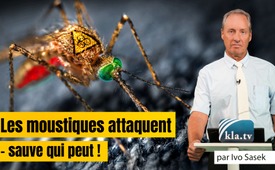 Les moustiques attaquent, sauve qui peut ! (Par le fondateur de Kla.TV, Ivo Sasek)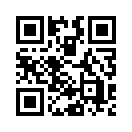 Un brevet validé en 2015 est apparu - il s'intitule : « Système de libération de moustiques « toxiques » par voie aérienne ». On y lit littéralement, entre autres choses, que « à des fins militaires, les moustiques pourraient transmettre un agent pathogène tel que le paludisme pour provoquer des maladies, ou être utilisés pour transmettre d’autres agents pathogènes et des virus beaucoup plus contagieux ». Le fait est que des centaines de millions de moustiques génétiquement modifiés ont déjà été lâchés dans l'environnement à notre insu. Ceux qui prétendent le contraire seront démentis par les sites Internet officiels des Nations unies. Il en va de même pour l'Agence américaine de protection de l'environnement (EPA), qui a autorisé la dissémination de jusqu'à 2,4 millions de moustiques génétiquement modifiés en 2022. Voici les derniers faits horribles, mais aussi les premières issues étonnantes - par le fondateur de Kla.TV, Ivo Sasek.Content Text ???de Author ???Sources:---Cela pourrait aussi vous intéresser:---Kla.TV – Des nouvelles alternatives... libres – indépendantes – non censurées...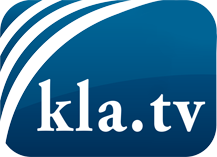 ce que les médias ne devraient pas dissimuler...peu entendu, du peuple pour le peuple...des informations régulières sur www.kla.tv/frÇa vaut la peine de rester avec nous! Vous pouvez vous abonner gratuitement à notre newsletter: www.kla.tv/abo-frAvis de sécurité:Les contre voix sont malheureusement de plus en plus censurées et réprimées. Tant que nous ne nous orientons pas en fonction des intérêts et des idéologies de la système presse, nous devons toujours nous attendre à ce que des prétextes soient recherchés pour bloquer ou supprimer Kla.TV.Alors mettez-vous dès aujourd’hui en réseau en dehors d’internet!
Cliquez ici: www.kla.tv/vernetzung&lang=frLicence:    Licence Creative Commons avec attribution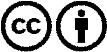 Il est permis de diffuser et d’utiliser notre matériel avec l’attribution! Toutefois, le matériel ne peut pas être utilisé hors contexte.
Cependant pour les institutions financées avec la redevance audio-visuelle, ceci n’est autorisé qu’avec notre accord. Des infractions peuvent entraîner des poursuites.